PROJETO :         “  BRINCAR   TAMBÉM   É   INCLUIR  “    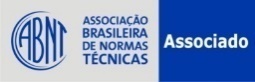 BRINQUEDOS   INCLUSIVOS   &   REPORTAGENS  PERSONALIZADAS    O NÚCLEO  D  BRINQUEDOS  em parceria com o Portal da Web  :   LUGARES PESSOAS E IDEIAS   desenvolveu  um projeto para três brinquedos inclusivos diferenciados :                                                                  um   VAI E VEM,       um GIRA -  GIRA   e uma   GANGORRA DUPLA,    para crianças e pessoas cadeirantes. 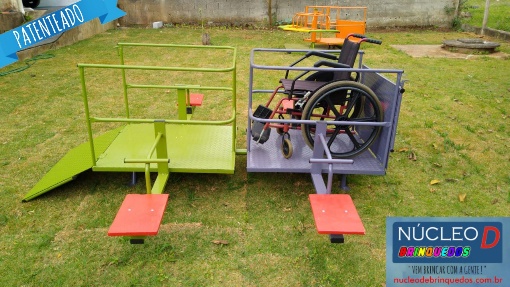 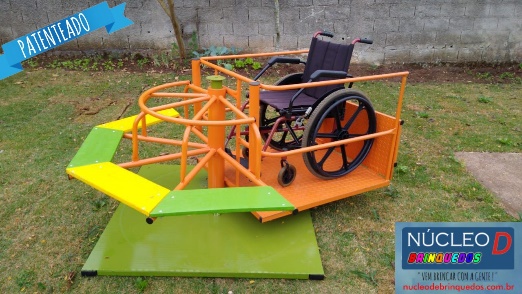 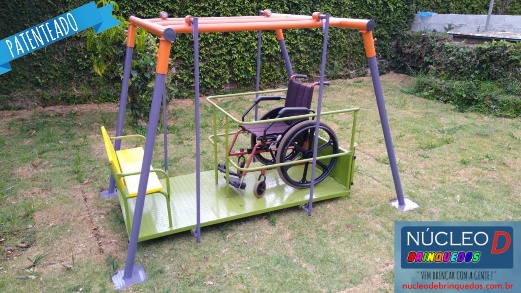 O  diferencial é que nestes brinquedos existe a real possibilidade dos cadeirantes INTERAGIREM com não cadeirantes. Pode ser usado por crianças, idosos ou qualquer pessoa deficiente que use cadeiras de rodas.            Essa é uma opção única no mercado atualmente.   Estes brinquedos são patenteados .  Também será fornecido um laudo por escrito assinado por técnico especializado, confirmando que os mesmos estão aptos seguindo as normas vigentes da ABNT.Nosso objetivo  é vender o KIT com as três peças e também criar uma         REPORTAGEM PERSONALIZADA             que será divulgada no  portal de nosso parceiro na web chamado    LUGARES PESSOAS E IDEIAS,        mostrando a entrega dos mesmos,   o  que demonstra ótima imagem junto ao público usuário  para os patrocinadores desta ação.Seria uma reportagem em tom jornalístico, isento de informações tendenciosas e claramente voltado à falar o que de bom esses brinquedos inclusivos trarão aos usuários necessitados, sempre citando quem está por trás dessa  realização.Esses valores podem   SER   DEDUZIDOS   DO  IMPOSTO DE RENDA  da  Empresa ou da  pessoa física  adquirente e doadora, conforme as leis vigentes – ( PRONAS  )   –  Programa Nacional de Apoio à Atenção da Saúde da pessoa com deficiência, instituído pela lei nr.  12.715 / 12 e regulamentado pelo decreto nr. 7.988 / 13 – capitulo II, também chamada de Lei de Mobilidade Física   Os mesmos seriam entregues e instalados na Grande São Paulo por estes valores, em outros locais inside frete não  incluso. Contatos :     fone   e    WhatsApp : 11  96 111 2074   /  11  94 555 1258  -    visite para mais informações  : nucleodebrinquedos.com.br   -       nucleodebrinquedos@gmail.com                                    lugarespessoaseideias.com      -       lugarespessoaseideias@gmail.com             &                                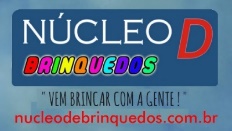 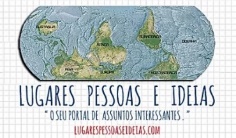 